Beat the Heat!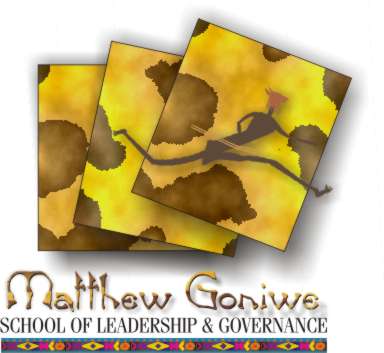 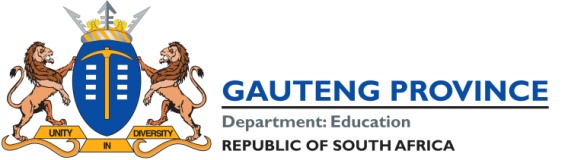 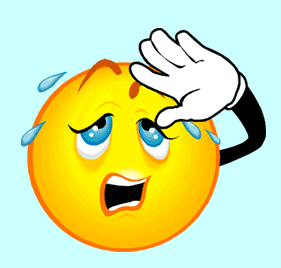 (To Do List for the year)Working under pressure goes with the territory when you are a manager. But there is a relationship between pressure and performance that means you can do your best work when the “heat is on”. This Annexure aims to assist the newly appointed principal to develop systems and structures for functional school administration relevant for the specific term. This list may not be conclusive but guides fundamental activities.The following Activities need to take place during the upcoming year and are the responsibility of the principal:TOPICACTIVITYPOINTERS/ TIPSHR relatedGrowth postAlign staff establishment with learner numbers (1 additional staff member for every 50 additional learners)Apply to PED for additional post and WAIT FOR APPROVAL, DO NOT JUST APPOINT!HR relatedInduction of new staffAllocate a mentor for each new staff memberOrientate to the school environment and proceduresPlan for student teachersHR relatedStaff committeeEstablish in consultation with the staffHR relatedExtra mural activitiesEnsure staff participation (IQMS Performance Standard 7)Draw up an organogram Align with the Year PlanHR relatedYear PlanRevise the planHR relatedPMDS (PS staff)Submission of evaluation documents (Quarterly review)HR relatedIQMSRefer to Annexure 6 for Management PlanHR relatedStaffMeetings (minuted)Finance relatedStakeholders meetingFinance report (AGM Resolutions)Prepare for auditProcess exemption applications (fee paying schools)Remember: Department’s financial year runs from April – March!Teaching and LearningCurriculum ManagementEnsure ATP is available per  subjectEnsure Subject meetings give clear guidelines on: Teacher filesClass visits (Yearly)Book control (Yearly)Assessment  (Informal and Formal for the year)Progress report (Termly)Application for change of subject (refer to Policy)Identification for concessions (SBST)Teaching and LearningStakeholders meetingAcademic report by principal (end of year results)Teaching and LearningTimetableReview allocationsAddress clashes (if any)Communicate Annual Assessment Plan to the parentsTeaching and LearningSurveysSchool Readiness10th day surveyAnnual surveyInfrastructure surveyKEEP A COPY ON FILE!Teaching and LearningLTSMVerify quantities and distribution (issuing)Teaching and LearningIntervention programmesDraw up a timetable for intervention of retained learners, communicate to parentsHave you finalised SBA for the term?Are the marks captured as per Dept data base/ dashboard?Teaching and LearningOrientation of new learnersOrientate to the school environment and procedures Familiarise them with Code of ConductTeaching and LearningRCL (Secondary schools)Elections and inductionMeetings (minuted)School Governing BodyElectionsFilling of vacancies:Co-opting of members (3 months)By-election (SET)Election of executiveAllocation of members to portfolio committeesEnsure minutes are keptSchool Governing BodyPoliciesAmendments and ratifications of PoliciesSchool Governing BodyMeetingAt least once per termEnsure minutes are keptTOPICACTIVITYPOINTERS/ TIPSHR relatedFilling of vacanciesIn line with Post Establishment(verify with HRP unit)Have you submitted GDE 79?Have you checked the post description in the Gazette?Have you drafted the school’s Management Plan in consultation with SGB?Have you invited the unions? (Keep copies)Have you arranged for short listing invitations and interviews? (Keep copies)Have you confirmed the short listing and interview panel?Inform candidates at least 5 days in advance and arrange hosting at school.Have you arranged for a scribe to minute short listing and interviews and proper safekeeping of all docs?Remember: all panellists should sign confidentiality agreement.Complete relevant docs for recommendation and ensure ALL panellists have signed. (Keep a copy).Submit 2R and attach copies of all 3 recommended candidates.Remember: SGB only recommends – DO NOT APPOINT!HR relatedExtension of contractsHave you submitted GDE 1? (At least 1 month before assumption of duty). Remember: SGB chair to sign.Note: GDE 1 is an application and does not automatically mean appointment. Excess staff may be placed in such a post.Remember: Do not make any promises to staff!HR relatedActing in a promotion post (PL2 – PL 4)Have you submitted relevant form? (At least 1 month before assumption of duty)Remember: SGB chair to sign and write a Motivational letter.Note: This is an application and does not automatically mean appointment. Excess staff may be placed in such a post.Remember: Do not make any promises to staff!HR relatedPS Staff (GA’s and AA’s)Have you submitted the Annual Performance Assessment as part of PMDS?Have you contracted all PS staff for new cycle?Have you submitted the term’s attendance stats? Remember: submission on last day of quarterHR relatedCS staff (School based educators)Have you submitted your School Improvement Plan (IQMS)?Has the SDT compiled  a Development Plan based on PGP’s?Have you submitted the term’s attendance stats? Remember: submission on last day of quarterHR relatedIQMSRefer to Annexure 6 for Management PlanHR relatedStaffMeetings (minuted)Finance relatedAuditHas the SGB appointed the auditor? (Refer to AGM/SGB minutes)Is the audit completed?Is the Audited Statement approved by the SGB?Submit audited Financial Statement to District by end of June.Remember: non-submission of audited statement can delay payment or result in non-payment of resource allocation. Finance relatedSect 38 ASGB apply for permission to pay Additional remuneration (next year) to state employed employees by end of June.Included in budget and tabled at AGM.Finance relatedReview of budgetHave you received the Final Resource Allocation for the current year?Have you reviewed your budget based on above?Compare cost centre expenditure against budget (actual against budgeted amounts).Have you aligned your budget to the ring-fenced amounts?Any transfer of ring fenced monies from one item to another must be pre-approved by the HOD.Have you applied for Compensation of School Fee Exemptions (end of June)?Is your Petty Cash balanced?Are you PFMA compliant?Remember: a school’s budget is zero based.Finance relatedProcurementAll procurement processes must be PFMA compliant – minimum 3 quotations.Remember: File all quotations for forensic audit purposesRemember: Guard against conflict of interest during procurement processes.Teaching and Learning relatedCurriculum ManagementData analysis Term 1Term plan for Dept/ Subject meetings(Minutes available and verified)Term plan for Curriculum SupportAcademic Intervention PlanTeaching and Learning relatedSurveysSchool ReadinessTeaching and Learning relatedExaminationsPlan for mid-year exam (Template attached)Remember: Verify with Exams Unit on possible provincial/ national papers.Teaching and Learning relatedRegistration for external examsHave you applied for learner concessionsAre all registration forms neatly completed and signed by parents and learners?Remember: principal to verify information on registration form before signing.Are all learners ID’s copied and certified?Have you finalised SBA for the term?Are the marks captured as per Dept data base/ dashboard?Teaching and Learning relatedYear PlanHave you reviewed the Year Plan?Teaching and Learning relatedAdmissionsHave you started the process in line with Provincial guidelines?Has the SGB amended and ratified the school’s Admissions Policy?Teaching and Learning relatedLearner AttendanceHave you submitted the term’s attendance stats?Remember: submission on last day of quarterSchool Governing Body MeetingAt least once per termEnsure minutes are keptTOPICACTIVITYPOINTERS/ TIPSHR relatedPMDS (PS staff)Submission of evaluation documents (Quarterly review)HR relatedIQMSRefer to Annexure 6 for Management PlanHR relatedStaffingIdentify excess staff and vacancies based on staff allocation (PPM)HR relatedStaffMeetings (minuted)Finance relatedAGMStart planning AGMWritten Notice issued ONE month in advance Finance relatedBudget Draft budget with cost centresObtain at least three quotes for procurement processesTable budget at SGB meetingAvailable to parent 14 days prior to AGM.Teaching and LearningCurriculum ManagementData analysis Term 2Term plan for Dept/ Subject meetings(Minutes available and verified)Term plan for Curriculum SupportAcademic Intervention PlanTeaching and LearningYear PlanHave you reviewed the Year Plan?Teaching and LearningSurveysSchool ReadinessTeaching and LearningAdmissionHave you finalised the admission process? Have you done an audit of available spaces?Submit statistics to Dept. (Weekly)Use only Waiting List AAccept late applicationsConfirm acceptance of admission with parentsTeaching and LearningLTSMAudit of LTSM and report to Dept.Obtain at least three quotes for procurement processes and place orders (Keep copies)Order workbooks from Dept.Have you ordered stationary for the final exams?ExaminationsDo you have a management plan for the final exams?Planning for preparatory examinations (Secondary schools)Execution of prep examsState of readiness audit for final examsPlan for end-year exam (Template attached)Have you finalised SBA for the year?Are the marks captured as per Dept data base/dashboard?School Governing Body MeetingAt least once per termEnsure minutes are keptTOPICACTIVITYPOINTERS/ TIPSHR relatedPMDS (PS staff)Submission of evaluation documents (Quarterly review)HR relatedIQMSRefer to Annexure 6 for Management PlanHR relatedStaffingIdentify vacancies Procure staffHR relatedStaffMeetings (minuted)School Governing Body MeetingAt least once per termEnsure minutes are keptFinance relatedBudgetPresent finalised budget at AGM for approvalTeaching and LearningCurriculum ManagementData analysis Term 3Term plan for Dept/ Subject meetings(Minutes available and verified)Term plan for Curriculum SupportAcademic Intervention PlanPreparation for exams (demarcation given)Teaching and LearningYear PlanHave you reviewed the Year Plan?SurveysSchool Readiness for next yearAdmissionsAccept/ refer late applications (Comply with GDE procedure)Prepare transfer cards for departing learnersConfirm numbers per grade/ per subjectLTSMRetrieval planReceive and record deliveries (Keep copies)Write off vandalised/ lost books and order top ups.Have you updated the asset register with the new deliveries?Distribution plan?TimetableDraw up a draft timetable for the new academic yearTake note of the Notional time and equitable work distribution for educatorsExaminationsHave you finalised SBA for the year?Have you submitted final SBA marks as per Dept management plan?Are the marks captured as per Dept data base/ dashboard?Is your End of Year Exam Management Plan drafted and communicated?AdministrationIs the Management Plan finalised for the start of the new academic year?